«Найди пару»Цель: Упражнять детей в подборе слов, отличающихся друг от друга одним звуком, развивать фонематический слух.Игровой материал:Диск, в центре двойная стрелка, которую удобно передвигать.  По краю прикреплены предметные картинки: коза-коса, мишка-мышка, катушка-кадушка, уточка-удочка, кот-кит, трава-дрова, ворона-корона и т. п.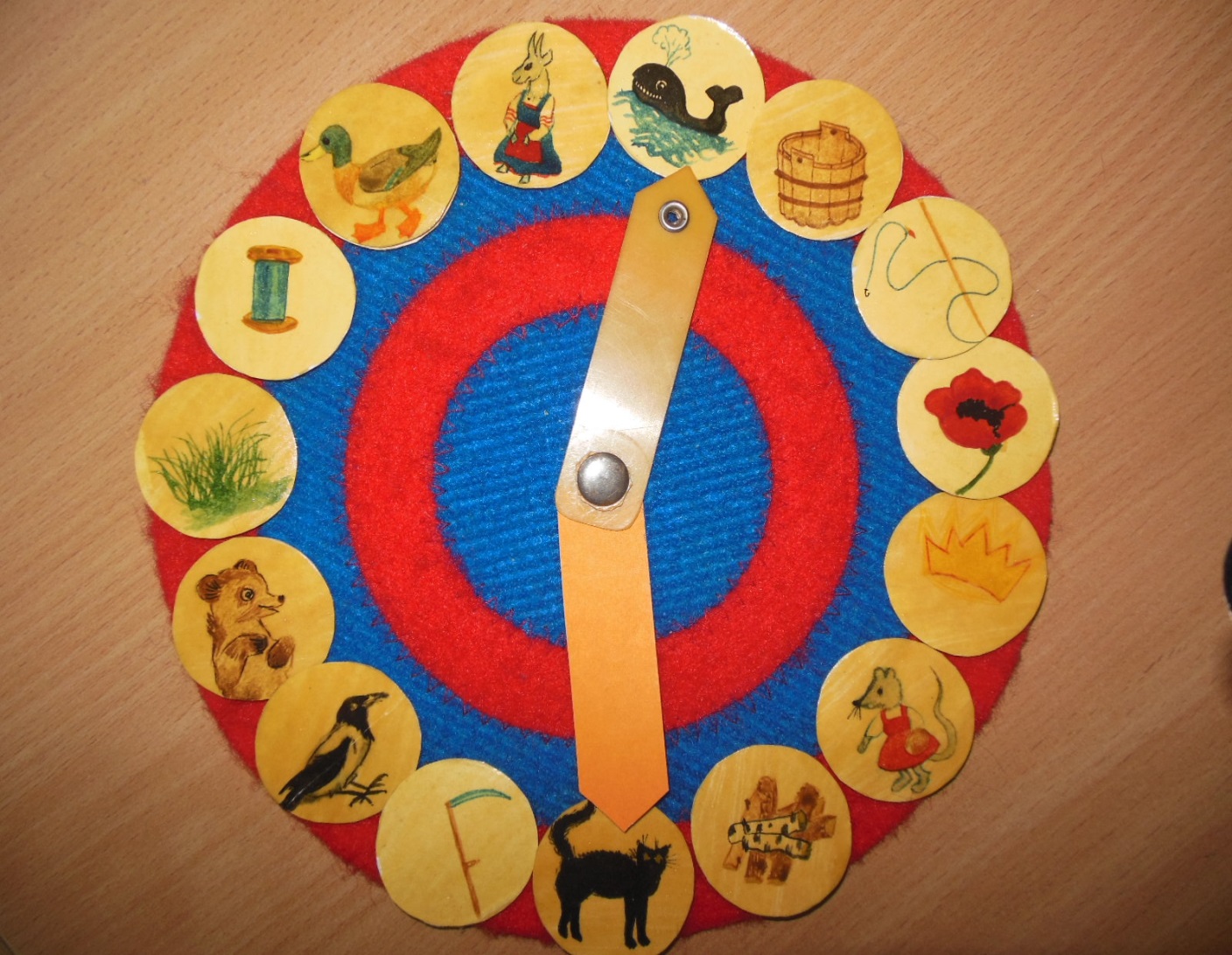 